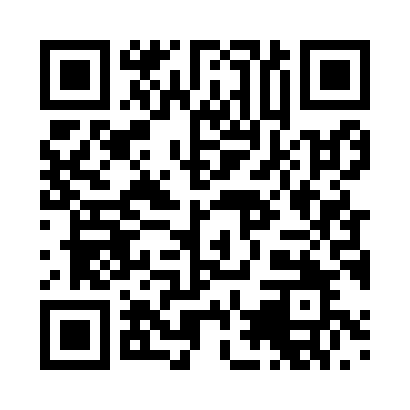 Prayer times for Ubstadt, GermanyWed 1 May 2024 - Fri 31 May 2024High Latitude Method: Angle Based RulePrayer Calculation Method: Muslim World LeagueAsar Calculation Method: ShafiPrayer times provided by https://www.salahtimes.comDateDayFajrSunriseDhuhrAsrMaghribIsha1Wed3:486:041:235:238:4210:482Thu3:456:021:225:248:4410:513Fri3:436:001:225:248:4510:534Sat3:405:581:225:258:4710:565Sun3:375:571:225:258:4810:586Mon3:345:551:225:268:5011:017Tue3:315:541:225:278:5111:048Wed3:285:521:225:278:5211:069Thu3:255:511:225:288:5411:0910Fri3:225:491:225:288:5511:1211Sat3:195:481:225:298:5711:1412Sun3:165:461:225:298:5811:1713Mon3:135:451:225:309:0011:2014Tue3:105:431:225:309:0111:2315Wed3:075:421:225:319:0211:2516Thu3:065:411:225:319:0411:2817Fri3:055:401:225:329:0511:3118Sat3:055:381:225:329:0611:3119Sun3:045:371:225:339:0711:3220Mon3:045:361:225:339:0911:3221Tue3:035:351:225:349:1011:3322Wed3:035:341:225:349:1111:3423Thu3:035:331:225:359:1211:3424Fri3:025:321:225:359:1411:3525Sat3:025:311:225:369:1511:3526Sun3:025:301:235:369:1611:3627Mon3:015:291:235:379:1711:3628Tue3:015:281:235:379:1811:3729Wed3:015:271:235:389:1911:3730Thu3:015:261:235:389:2011:3831Fri3:005:261:235:389:2111:39